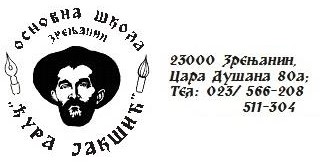 УЏБЕНИЦИ ЗА ОСМИ РАЗРЕД ЗА ШКОЛСКУ 2021/2022. ГодинуИздавачНазив предметаНазив уџбеникаАутор„Вулкан“Српски језикЧитанка „Граматика 8”, 3.Радна свескаЈерков,Петровић,КолаковићМилићевић , Николов Петровић , Колаковицћ , Милићевић „THE ENGLISH BOOK”Енглески језикУџбенички комплет PROJECT 5, енглески језик за осми разред основне школе; уџбенички комплет (уџбеник и радна свеска)Том Хачинсон, Род Фрикер„DATA STATUS”Немачки језикPrima plus A2 2 – уџбеникPrima plus A2 2 – радна свеска„Vulkan “ИсторијаИсторија 8Уџбеник ,Весна Димитријевић„Vulkan “ГеографијаГеографија 8 Уџбеник Драгана Петровић , Мирослав Грујић „БИГЗ ”БиологијаБиологија 8 – уџбеник Бошковић „Клетт “Математика1. УџбеникМатематика за осмиНебојша Икодиновић , Слађана Димитријевић разред основне школе2.Збирка задатака, из математике за осми разред основне школеБранислав Поповић , Марија Станић , Сања Милојевић , Ненад Вуловић „Вулкан“Музичка култураМузичка култура 8УџбеникЈасмина Чолић , Александра Хаџи Ђорђевић „Вулкан “Ликовна култураЛиковна култура 8 УџбеникКатаринаТрифуновић „Инфотехника“Техничко и информатичко образовањеУџбеник за техничко иинформатичко образовање за осми разред основне школе Инфотехника 8,контрукторски комплет за техничко и информатичко образовање за осми разред основне школеЗ.Ферина„Едука“ Информатика и рачунарство Информатика и рачунарство 8 , уџбеник за 8.разред основне школе „Вулкан“ФизикаФизика 8 – уџбеник Физика 8 , збирка задатака са лабораторијским вежбама Љубиша Нешић , Татјана Мишић , Марина Најдановић Лукић „Герундијум“Хемија1.Уџбеник из хемије за осми разред 2.Лабораторијске вежбе са задацима из хемије за осми раз.редЈасна Адамов,Радојка Ђурђевић,Снежана Каламковић